Proiect
Republica Moldova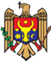 
Republica MoldovaGUVERNULGUVERNULHOTĂRÎRE Nr.  
din _______________2015Chișinău HOTĂRÎRE Nr.  
din _______________2015Chișinău cu privire la aprobarea Planului de acțiuni pe anii 2015-2017 pentru implementareaProgramului de dezvoltare a educației incluzive în Republica Moldova pentru anii 2011 – 2020cu privire la aprobarea Planului de acțiuni pe anii 2015-2017 pentru implementareaProgramului de dezvoltare a educației incluzive în Republica Moldova pentru anii 2011 – 2020    În temeiul pct. 81 a), cap.X din Programul de dezvoltare a educației incluzive în Republica Moldova pentru anii 2011-2020, aprobat prin Hotărîrea Guvernului nr.523 din 11 iulie 2011 (Monitorul Oficial al Republicii Moldova, 2011, nr. 114-116, art.Nr. 589), Guvernul HOTĂRĂŞTE:Se aprobă Planului de acțiuni pe anii 2015-2017 pentru implementarea Programului de dezvoltare a educației incluzive în Republica Moldova pentru anii 2011 – 2020.Ministerul Educației va asigura procesul de promovare și realizare a Planului de acțiuni pe anii 2015-2017 pentru implementarea Programului de dezvoltare a educației incluzive în Republica Moldova pentru anii 2011 – 2020.Monitorizarea și evaluarea implementării Planului de acțiuni pe anii 2015-2017 pentru implementarea Programului de dezvoltare a educației incluzive în Republica Moldova pentru anii 2011 – 2020 se pune în sarcina Ministerului Educației .
    PRIM-MINISTRU INTERIMAR                                                  Natalia GHERMAN

    Contrasemnează:
    Ministrul educaţiei                                                                        Maia Sandu    Ministrul finanţelor                                                                       Anatol Arapu    Ministrul sănătății                                                                         Mircea Buga    Ministrul muncii, protecției    sociale și familiei                                                                            Ruxanda Glavan    În temeiul pct. 81 a), cap.X din Programul de dezvoltare a educației incluzive în Republica Moldova pentru anii 2011-2020, aprobat prin Hotărîrea Guvernului nr.523 din 11 iulie 2011 (Monitorul Oficial al Republicii Moldova, 2011, nr. 114-116, art.Nr. 589), Guvernul HOTĂRĂŞTE:Se aprobă Planului de acțiuni pe anii 2015-2017 pentru implementarea Programului de dezvoltare a educației incluzive în Republica Moldova pentru anii 2011 – 2020.Ministerul Educației va asigura procesul de promovare și realizare a Planului de acțiuni pe anii 2015-2017 pentru implementarea Programului de dezvoltare a educației incluzive în Republica Moldova pentru anii 2011 – 2020.Monitorizarea și evaluarea implementării Planului de acțiuni pe anii 2015-2017 pentru implementarea Programului de dezvoltare a educației incluzive în Republica Moldova pentru anii 2011 – 2020 se pune în sarcina Ministerului Educației .
    PRIM-MINISTRU INTERIMAR                                                  Natalia GHERMAN

    Contrasemnează:
    Ministrul educaţiei                                                                        Maia Sandu    Ministrul finanţelor                                                                       Anatol Arapu    Ministrul sănătății                                                                         Mircea Buga    Ministrul muncii, protecției    sociale și familiei                                                                            Ruxanda Glavan